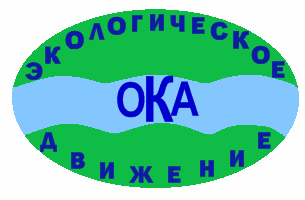 Межрегиональное общественное экологическое движение «Ока»2 июля  2018 г.							                Пресс-релиз		              Рейтинг  атомградовМежрегиональное  общественное  экологическое  движение  "Ока" начинает второй  этап составления Рейтинга экологического благополучия и качества жизни населения атомградов.  Работа проводится  при поддержке  Фонда содействия развитию муниципальных образований «Ассоциация территорий расположения атомных электростанций».                                                                                        На прошедшем 2 июля 2018 года  заседании Экспертного совета Рейтинга атомградов на вопросы журналистов ответил А.В. Хасиев, руководитель Экологического движения «Ока».  Вопрос: Какова концепция, цели и задачи составления  Рейтинга атомградов?А.В. Хасиев: Концепция Рейтинга разработана по материалам многолетних экологических и социологических исследований Экологического движения «Ока» в рамках 37  комплексных  экологических экспедиций, проведенных на российские АЭС и в атомграды  с 2010 года.                                                                                                                                                            Целями  составления Рейтинга являются  повышение экологического благополучия и качества жизни населения атомградов,  рост  эффективности работы органов власти атомградов.	Парижское соглашение по климату провозгласило атомную энергетику  составной частью «зелёной» экономики. Одновременно повышаются требования к безопасности, информационной открытости и подотчетности атомных компаний перед экологическими организациями, СМИ другими заинтересованными сторонами, что является  важным условием общественной приемлемости развития ядерных технологий.Мы исходим из того, что атомграды  должны быть самыми  экологически благополучными  территориями с самым высоким уровнем жизни не только в России, но и в мире. Наши исследования, многочисленные встречи-диалоги с  представителями общественности и органов власти  наглядно показывают, что атомграды  располагают большими возможностями  повышения  качества муниципального управления и эффективности  использования бюджетных ресурсов и муниципальной собственности.  	Эти возможности обусловлены присутствием в регионах Госкорпорации «Росатом» и высоким образовательным, профессиональным  и культурным статусом жителей атомградов.Атомграды являются естественными территориями опережающего развития и внедрения наилучших доступных технологий. Они также могут и должны стать лидерами позитивных изменений в России по таким направлениям, как «Раздельный сбор и переработка отходов», «Новое обустройство России», «Новые социальные стандарты»,  «Территория демографического оптимизма», «Светлый город», «Декарбонизация энергетики и транспорта» и другим.Вопрос: В чем особенности составления  Рейтинга атомградов?А.В. Хасиев:  Мы рассматриваем составление  Рейтинга  атомградов не только как стимулирование органов власти и гражданской общественности в деле повышения экологического благополучия  и качества жизни населения атомградов,  но и как способ продвижения базовых принципов прямой демократии. Наша страна первой в мире  начала использовать атомную энергию в мирных целях.   Госкорпорация «Росатом» занимает лидирующие позиции в атомной сфере. Поэтому мы должны формировать мировую повестку дня по темам развития ядерных технологий, в том числе стандартам  рейтингования, отчётности, консалтинга и  оценки. Рейтинг атомградов  является практической реализацией  глобальной программы Экологического движения «Ока» по поэтапному вытеснению и замещению иностранных организаций с российского и мирового рынков в сфере рейтингования,  консалтинга,  оценки и публичной отчётности.	Методика и порядок составления рейтинга  в полной мере используют российский	 и мировой опыт. Вместе с тем, наряду с составлением  системы показателей в анкетных листах,  которые заполняются органами местного самоуправления, мы проводим собственные независимые экологические и социологические исследования в атомградах.На первом этапе мы получили заполненные анкетные листы  из администраций атомградов, проанализировали их и по результатам составили  программу  основных мероприятий  второго этапа проекта «Рейтинг экологического благополучия  и  качества  жизни  населения атомградов».Вопрос: Какие мероприятия включает второй этап  Рейтинга атомградов, и в какие сроки он пройдет?А.В. Хасиев: Мы стремимся к максимальной открытости и прозрачности нашей работы.  Поэтому будем стараться провести как можно больше встреч с руководством администраций атомградов,  депутатами, представителями общественных объединений, СМИ,  трудовых коллективов,  молодёжи. На этих встречах мы расскажем о целях  и задачах  Рейтинга атомградов,   его концепции, основных положениях  и приоритетах,  выслушаем предложения и замечания, проведем вручение вымпелов «Территория общественного экологического контроля» и подпишем  договоры о сотрудничестве.Второй этап Рейтинга атомградов также включает:-  Проведение экологических исследований,  социологического опроса среди жителей  атомградов по темам рейтинга;-  Знакомство с социальными объектами  атомградов  в сопровождении представителей администрации и СМИ:  дошкольные, учебные, здравоохранительные, спортивные, культурные, торговые учреждения, улицы, парки, лесопарки, дворы;-  Изучение состояния  жилого фонда, освещения, вопросов обращения с ТКО;-  Проведение лекций-диалогов  «Парижское соглашение по климату и развитие атомной энергетики для повышения качества жизни населения России»;-   Обсуждение инициатив: «Атомград – территория демографического оптимизма», «Житель атомграда – золотой медалист ГТО», «Атомград -  территория, свободная от курения»,  «Раздельный сбор и переработка ТКО», «Атомная энергетика и электромобили», «Светлый город», «Единое энергетическое пространство – единое культурное пространство»,  программа «Десница»;-   Проведение пресс-конференций и интервью для  СМИ.	Глубоко символично, что второй этап Рейтинга атомградов начнется в Обнинске, первом наукограде, столице ядерных технологий.Вопрос: Когда будут подведены итоги Рейтинга атомградов,  и каковы его перспективы?А.В. Хасиев:  Подведение итогов  Рейтинга атомградов  и объявление победителей планируется в августе 2018 года. 	Рейтинг атомградов проводится впервые  на территории расположения атомных электростанций.  В 2019 году мы планируем составлять рейтинг экологического благополучия и качества жизни населения  всех  территорий присутствия предприятий атомной отрасли России. С 2020 года  совместно с МАГАТЭ,  ООН и другими заинтересованными сторонами мы начнем  составлять  мировой рейтинг атомградов. Мы хотим довести до всех государств, что Россия  развивает атомную энергетику для созидания справедливого, устойчивого, экологически  чистого мира, в том числе повышения доступности энергии,  преодоления бедности,  равномерного экономического развития регионов планеты и решения  социальных  задач,  улучшения экологии планеты,  снижения выбросов парниковых газов,  декарбонизации энергетики и транспорта.Особенно это важно в 21 веке для решения  проблем   международного терроризма,  миграционного вала «юг–север»,   климата на планете,   начавшейся революции в транспорте. Атомная энергетика становится глобальным фактором  мира во всём мире и повышения качества жизни населения всей планеты!		__________________________________________СправкаМежрегиональное общественное экологическое движение «Ока» создано в 1989 году выпускниками МГУ им. М.В. Ломоносова, участниками движения Молодежных Жилищных Комплексов.  Председателем  Движения с момента его учреждения является Хасиев Алан Владимирович, эксперт Государственной Думы ФС РФ, главный редактор общественно-просветительской экологической газеты «ОКА».Основными уставными задачами организации являются разработка и исследование вопросов  экологической и энергетической безопасности. Значительное место в работе Экологического движения занимает как информационно-просветительская работа, так и проведение экологических исследований и экспертиз. 	 С 2010 г. Экологическое движение «Ока» реализует долгосрочную программу «Общественный контроль в атомной энергетике». Работа проводится в форме полномасштабных экологических экспедиций на действующие АЭС, строящиеся энергоблоки и  в атомграды.  Все исследования в рамках независимой общественной экспертизы проводятся собственными специалистами на профессиональном сертифицированном оборудовании максимально открыто, в присутствии независимых СМИ с обязательным проведением пресс-конференций и доведением итоговых результатов до широкой общественности. За прошедший период были проведены экологические экспедиции на Нововоронежскую, Белоярскую, Балаковскую, Калининскую, Ленинградскую, Ростовскую, Курскую и Смоленскую АЭС, строительство блока БН-800, стройплощадки НВАЭС-2, ЛАЭС-2, КуАЭС-2, САЭС-2, БелАЭС, ПАТЭС «Академик Ломоносов». 	С 2011 года представители Экологического движения «Ока» активно и с большой ответственностью участвуют в обсуждении и подготовке годовых отчётов АО «Концерн Росэнергоатом», АО ИК «АСЭ», АО «Атомэнергомаш»,  АО «Атомредметзолото».Осуществляется реализация Экологического ралли «Чистая энергия», по продвижению  электромобилей и программы «Десница», по массовому строительству молодыми семьями высококлассного индивидуального жилья в регионах России. Пресс-служба Экологического движения «Ока»Тел/факс +7(49234)4-05-33,  E-mail: medoka@inbox.ru, www.medoka.ru